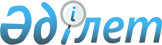 О внесении изменений в решение маслихата от 27 декабря 2022 года № 148 "О бюджетах села, сельских округов Амангельдинского района на 2023 - 2025 годы"Решение маслихата Амангельдинского района Костанайской области от 5 декабря 2023 года № 61
      Амангельдинский районный маслихат РЕШИЛ: 
      1. Внести в решение Амангельдинского районного маслихата "О бюджетах села, сельских округов Амангельдинского района на 2023 - 2025 годы" от 27 декабря 2022 года № 148 следующие изменения:
      пункт 1 изложить в новой редакции:
      "1. Утвердить бюджет Амангельдинского сельского округа на 2023-2025 годы согласно приложениям 1, 2 и 3 соответственно, в том числе на 2023 год в следующих объемах:
      1) доходы - 512 345,1 тысяч тенге, в том числе по:
      налоговым поступлениям – 16 534,0 тысяч тенге;
      неналоговым поступлениям – 656,0 тысяч тенге;
      поступления от продажи основного капитала – 557,5 тысяч тенге;
      поступлениям трансфертов – 494 597,6 тысяч тенге;
      2) затраты – 513 244,4 тысяч тенге;
      3) чистое бюджетное кредитование – 0,0 тысяч тенге, в том числе:
      бюджетные кредиты – 0,0 тысяч тенге;
      погашение бюджетных кредитов – 0,0 тысяч тенге;
      4) сальдо по операциям с финансовыми активами – 0,0 тысяч тенге, в том числе:
      приобретение финансовых активов – 0,0 тысяч тенге;
      5) дефицит (профицит) бюджета – - 899,3 тысяч тенге;
      6) финансирование дефицита (использование профицита) бюджета – 899,0 тысяч тенге.";
      пункт 3 изложить в новой редакции:
      "3. Утвердить бюджет Амантогайского сельского округа на 2023-2025 годы согласно приложениям 4, 5 и 6 соответственно, в том числе на 2023 год в следующих объемах:
      1) доходы – 77 078,3 тысяч тенге, в том числе по:
      налоговым поступлениям – 2 445,0 тысяч тенге;
      неналоговым поступлениям – 0,0 тысяч тенге;
      поступления от продажи основного капитала – 0,0 тысяч тенге;
      поступлениям трансфертов – 74 633,3 тысяч тенге;
      2) затраты – 77 649,3 тысяч тенге;
      3) чистое бюджетное кредитование – 0,0 тысяч тенге, в том числе:
      бюджетные кредиты – 0,0 тысяча тенге;
      погашение бюджетных кредитов – 0,0 тысячи тенге;
      4) сальдо по операциям с финансовыми активами – 0,0 тысячи тенге, в том числе:
      приобретение финансовых активов – 0,0 тысячи тенге;
      5) дефицит (профицит) бюджета – - 571,0 тысяч тенге;
      6) финансирование дефицита (использование профицита) бюджета – 571,0 тысяч тенге.";
      пункт 5 изложить в новой редакции:
      "5. Утвердить бюджет села Аксай на 2023-2025 годы согласно приложениям 7, 8 и 9 соответственно, в том числе на 2023 год в следующих объемах:
      1) доходы – 18 067,5 тысяч тенге, в том числе по:
      налоговым поступлениям – 1 025,5 тысяч тенге;
      неналоговым поступлениям – 0,0 тысяч тенге;
      поступления от продажи основного капитала – 0,0 тысяч тенге;
      поступлениям трансфертов – 17 042,0 тысяч тенге;
      2) затраты – 21 982,4 тысяч тенге;
      3) чистое бюджетное кредитование – 0,0 тысяч тенге, в том числе:
      бюджетные кредиты – 0,0 тысяча тенге;
      погашение бюджетных кредитов – 0,0 тысячи тенге;
      4) сальдо по операциям с финансовыми активами – 0,0 тысячи тенге, в том числе:
      приобретение финансовых активов – 0,0 тысячи тенге;
      5) дефицит (профицит) бюджета – - 3 914,9 тысяч тенге;
      6) финансирование дефицита (использование профицита) бюджета – 3914,9 тысяч тенге.";
      пункт 7 изложить в новой редакции:
      "7. Утвердить бюджет Байгабылского сельского округа на 2023-2025 годы согласно приложениям 10, 11 и 12 соответственно, в том числе на 2023 год в следующих объемах:
      1) доходы – 214 452,9 тысяч тенге, в том числе по:
      налоговым поступлениям – 700,0 тысяч тенге;
      неналоговым поступлениям – 38,0 тысяч тенге;
      поступления от продажи основного капитала – 0,0 тысяч тенге;
      поступлениям трансфертов – 213 714,9 тысяч тенге;
      2) затраты – 214 610,4 тысяч тенге;
      3) чистое бюджетное кредитование – 0,0 тысяч тенге, в том числе:
      бюджетные кредиты – 0,0 тысяча тенге;
      погашение бюджетных кредитов – 0,0 тысячи тенге;
      4) сальдо по операциям с финансовыми активами – 0,0 тысячи тенге, в том числе:
      приобретение финансовых активов – 0,0 тысячи тенге;
      5) дефицит (профицит) бюджета – - 157,5 тысяч тенге;
      6) финансирование дефицита (использование профицита) бюджета – 157,5 тысяч тенге.";
      пункт 11 изложить в новой редакции:
      "11. Утвердить бюджет Карасуского сельского округа на 2023-2025 годы согласно приложениям 16, 17 и 18 соответственно, в том числе на 2023 год в следующих объемах:
      1) доходы – 29 453,0 тысяч тенге, в том числе по:
      налоговым поступлениям – 1 567,0 тысяч тенге;
      неналоговым поступлениям – 38,0 тысяч тенге;
      поступления от продажи основного капитала – 0,0 тысяч тенге;
      поступлениям трансфертов – 27 848,0 тысяч тенге;
      2) затраты – 30 304,6 тысяч тенге;
      3) чистое бюджетное кредитование – 0,0 тысяч тенге, в том числе:
      бюджетные кредиты – 0,0 тысяча тенге;
      погашение бюджетных кредитов – 0,0 тысячи тенге;
      4) сальдо по операциям с финансовыми активами – 0,0 тысячи тенге, в том числе:
      приобретение финансовых активов – 0,0 тысячи тенге;
      5) дефицит (профицит) бюджета – - 851,6 тысяч тенге;
      6) финансирование дефицита (использование профицита) бюджета – 851,6 тысяч тенге.";
      пункт 15 изложить в новой редакции:
      "15. Утвердить бюджет Тастинского сельского округа на 2023-2025 годы согласно приложениям 22, 23 и 24 соответственно, в том числе на 2023 год в следующих объемах:
      1) доходы - 39 938,8 тысяч тенге, в том числе по:
      налоговым поступлениям – 2 584,8 тысяч тенге;
      неналоговым поступлениям – 231,0 тысяч тенге;
      поступления от продажи основного капитала – 0,0 тысяч тенге;
      поступлениям трансфертов - 37 123,0 тысяч тенге;
      2) затраты - 40 891,7 тысяч тенге;
      3) чистое бюджетное кредитование - 0,0 тысяч тенге, в том числе:
      бюджетные кредиты - 0,0 тысяча тенге;
      погашение бюджетных кредитов – 0,0 тысячи тенге;
      4) сальдо по операциям с финансовыми активами – 0,0 тысячи тенге, в том числе:
      приобретение финансовых активов – 0,0 тысячи тенге;
      5) дефицит (профицит) бюджета – - 0,0 тысяч тенге;
      6) финансирование дефицита (использование профицита) бюджета – 0,0 тысяч тенге.";
      пункт 17 изложить в новой редакции:
      "17. Утвердить бюджет Урпекского сельского округа на 2023-2025 годы согласно приложениям 25, 26 и 27 соответственно, в том числе на 2023 год в следующих объемах:
      1) доходы - 34 179,0 тысяч тенге, в том числе по:
      налоговым поступлениям - 2 659,0 тысяч тенге;
      неналоговым поступлениям - 46,0 тысяч тенге;
      поступления от продажи основного капитала - 0,0 тысяч тенге;
      поступлениям трансфертов - 34 474,0 тысяч тенге;
      2) затраты - 37 170,3 тысяч тенге;
      3) чистое бюджетное кредитование - 0,0 тысяч тенге, в том числе:
      бюджетные кредиты - 0,0 тысяча тенге;
      погашение бюджетных кредитов - 0,0 тысячи тенге;
      4) сальдо по операциям с финансовыми активами – 0,0 тысячи тенге, в том числе:
      приобретение финансовых активов – 0,0 тысячи тенге;
      5) дефицит (профицит) бюджета – - 0,3 тысяч тенге;
      6) финансирование дефицита (использование профицита) бюджета - 0,3 тысяч тенге.";
      приложения 1, 4, 7, 10, 16, 22 и 25 к указанному решению изложить в новой редакции согласно приложениям 1, 2, 3, 4, 5, 6 и 7 к настоящему решению.
      2. Настоящее решение вводится в действие с 1 января 2023 года.
      СОГЛАСОВАНО:
      Руководитель коммунального
      государственного учреждения
      "Отдел экономики и бюджетного
      планирования акимата
      Амангельдинского района"
      _______________ М.С. Сакетов
      "5" декабрь 2023 год Бюджет Амангельдинского сельского округа Амангельдинского района на 2023 год Бюджет Амантогайского сельского округа Амангельдинского района на 2023 год Бюджет села Аксай Амангельдинского района на 2023 год Бюджет Байгабылского сельского округа Амангельдинского района на 2023 год Бюджет Карасуского сельского округа Амангельдинского района на 2023 год Бюджет Тастинского сельского округа Амангельдинского района на 2023 год Бюджет Урпекского сельского округа Амангельдинского района на 2023 год
					© 2012. РГП на ПХВ «Институт законодательства и правовой информации Республики Казахстан» Министерства юстиции Республики Казахстан
				
      Председатель Амангельдинского районного маслихата 

К. Кеделбаев
Приложение 1к решению маслихатаот "5" декабря 2023 года№ 61Приложение 1к решению маслихатаот "27" декабря 2022 года№ 148
Категория
Категория
Категория
Категория
Категория
Сумма, тысяч тенге
Класс
Класс
Класс
Класс
Сумма, тысяч тенге
Подкласс
Подкласс
Подкласс
Сумма, тысяч тенге
Наименование
Сумма, тысяч тенге
І. Доходы
512 345,1
1
Налоговые поступления
16 354,0
01
Подоходный налог
5 807,0
2
Индивидуальный подоходный налог
5 807,0
04
Hалоги на собственность
10 727,0
1
Hалоги на имущество
850,0
3
Земельный налог
409,0
4
Hалог на транспортные средства
9 468,0
2
Неналоговые поступления
656,0
01
Доходы от государственной собственности
656,0
5
Доходы от аренды имущества, находящегося в государственной собственности
656,0
3
Поступления от продажи основного капитала
557,5
03
Продажа земли и нематериальных активов
557,5
1
Продажа земли
557,5
4
Поступления трансфертов
494 597,6
02
Трансферты из вышестоящих органов государственного управления
494 597,6
3
Трансферты из районного (города областного значения) бюджета
494 597,6
Функциональная группа
Функциональная группа
Функциональная группа
Функциональная группа
Функциональная группа
Сумма, тысяч тенге
Функциональная подгруппа
Функциональная подгруппа
Функциональная подгруппа
Функциональная подгруппа
Сумма, тысяч тенге
Администратор бюджетных программ
Администратор бюджетных программ
Администратор бюджетных программ
Сумма, тысяч тенге
Программа
Программа
Сумма, тысяч тенге
Наименование
Сумма, тысяч тенге
ІІ. Затраты
513 244,4
01
Государственные услуги общего характера
73 355,2
1
Представительные, исполнительные и другие органы, выполняющие общие функции государственного управления
73 355,2
124
Аппарат акима города районного значения, села, поселка, сельского округа
73 355,2
001
Услуги по обеспечению деятельности акима города районного значения, села, поселка, сельского округа
73 355,2
07
Жилищно-коммунальное хозяйство
179 834,2
3
Благоустройство населенных пунктов
179 834,2
124
Аппарат акима города районного значения, села, поселка, сельского округа
179 834,2
008
Освещение улиц в населенных пунктах
8 155,9
009
Обеспечение санитарии населенных пунктов
700,0
011
Благоустройство и озеленение населенных пунктов
163 978,3
12
Транспорт и коммуникации
141 180,4
1
Автомобильный транспорт
141 180,4
124
Аппарат акима города районного значения, села, поселка, сельского округа
141 180,4
013
Обеспечение функционирования автомобильных дорог в городах районного значения, селах, поселках, сельских округах
5 800,0
045
Капитальный и средний ремонт автомобильных дорог в городах районного значения, селах, поселках, сельских округах
135 380,4
13
Прочие
118 874,3
9
Прочие
118 874,3
124
Аппарат акима города районного значения, села, поселка, сельского округа
118 874,3
057
Реализация мероприятий по социальной и инженерной инфраструктуре в сельских населенных пунктах в рамках проекта "Ауыл-Ел бесігі"
118 874,3
15
Трансферты 
0,3
1
Трансферты 
0,3
124
Аппарат акима города районного значения, села, поселка, сельского округа
0,3
048
Возврат неиспользованных (не полностью использованных) целевых трансфертов
0,3
ІІІ. Чистое бюджетное кредитование
0,0
IV. Сальдо по операциям с финансовыми активами
0,0
Приобретение финансовых активов
0,0
V. Дефицит (профицит) бюджета
- 899,3
VI. Финансирование дефицита (использование профицита) бюджета
899,3Приложение 2к решению маслихатаот "5" декабря 2023 года№ 61Приложение 4к решению маслихатаот "27" декабря 2022 года№ 148
Категория
Категория
Категория
Категория
Категория
Сумма, тысяч тенге
Класс
Класс
Класс
Класс
Сумма, тысяч тенге
Подкласс
Подкласс
Подкласс
Сумма, тысяч тенге
Наименование
Сумма, тысяч тенге
І. Доходы
77 078,3
1
Налоговые поступления
2 445,0
01
Подоходный налог
180,0
2
Индивидуальный подоходный налог
180,0
04
Hалоги на собственность
2 265,0
1
Hалоги на имущество
144,0
3
Земельный налог
9,0
4
Hалог на транспортные средства
2 112,0
4
Поступления трансфертов
74 633,3
02
Трансферты из вышестоящих органов государственного управления
74 633,3
3
Трансферты из районного (города областного значения) бюджета
74 633,3
Функциональная группа
Функциональная группа
Функциональная группа
Функциональная группа
Функциональная группа
Сумма, тысяч тенге
Функциональная подгруппа
Функциональная подгруппа
Функциональная подгруппа
Функциональная подгруппа
Сумма, тысяч тенге
Администратор бюджетных программ
Администратор бюджетных программ
Администратор бюджетных программ
Сумма, тысяч тенге
Программа
Программа
Сумма, тысяч тенге
Наименование
Сумма, тысяч тенге
ІІ. Затраты
77 649,3
01
Государственные услуги общего характера
25 625,3
1
Представительные, исполнительные и другие органы, выполняющие общие функции государственного управления
25 625,3
124
Аппарат акима города районного значения, села, поселка, сельского округа
25 625,3
001
Услуги по обеспечению деятельности акима города районного значения, села, поселка, сельского округа
25 625,3
07
Жилищно-коммунальное хозяйство
3 876,0
3
Благоустройство населенных пунктов
3 876,0
124
Аппарат акима города районного значения, села, поселка, сельского округа
3 876,0
008
Освещение улиц в населенных пунктах
1 188,0
011
Благоустройство и озеленение населенных пунктов
2 668,0
12
Транспорт и коммуникации
1 695,0
1
Автомобильный транспорт
1 695,0
124
Аппарат акима города районного значения, села, поселка, сельского округа
1 695,0
013
Обеспечение функционирования автомобильных дорог в городах районного значения, селах, поселках, сельских округах
1 245,0
045
Капитальный и средний ремонт автомобильных дорог в городах районного значения, селах, поселках, сельских округах
450,0
13
Прочие
46 453,0
9
Прочие
46 453,0
124
Аппарат акима города районного значения, села, поселка, сельского округа
46 453,0
057
Реализация мероприятий по социальной и инженерной инфраструктуре в сельских населенных пунктах в рамках проекта "Ауыл-Ел бесігі"
46 453,0
ІІІ. Чистое бюджетное кредитование
0,0
IV. Сальдо по операциям с финансовыми активами
0,0
Приобретение финансовых активов
0,0
V. Дефицит (профицит) бюджета
- 571,0
VI. Финансирование дефицита (использование профицита) бюджета
571,0Приложение 3к решению маслихатаот "5" декабря 2023 года№ 61Приложение 7к решению маслихатаот "27" декабря 2022 года№ 148
Категория
Категория
Категория
Категория
Категория
Сумма, тысяч тенге
Класс
Класс
Класс
Класс
Сумма, тысяч тенге
Подкласс
Подкласс
Подкласс
Сумма, тысяч тенге
Наименование
Сумма, тысяч тенге
І. Доходы
18 067,5
1
Налоговые поступления
1 025,5
01
Подоходный налог
24,0
2
Индивидуальный подоходный налог
24,0
04
Налоги на собстенность
948,0
1
Hалоги на имущество
55,0
4
Hалог на транспортные средства
588,0
5
Единый земельный налог
305,0
05
Внутренние налоги на товары, работы и услуги
53,5
3
Поступления за использование природных и других ресурсов
53,5
4
Поступления трансфертов
17 042,0
02
Трансферты из вышестоящих органов государственного управления
17 042,0
3
Трансферты из районного (города областного значения) бюджета
17 042,0
Функциональная группа
Функциональная группа
Функциональная группа
Функциональная группа
Функциональная группа
Сумма, тысяч тенге
Функциональная подгруппа
Функциональная подгруппа
Функциональная подгруппа
Функциональная подгруппа
Сумма, тысяч тенге
Администратор бюджетных программ
Администратор бюджетных программ
Администратор бюджетных программ
Сумма, тысяч тенге
Программа
Программа
Сумма, тысяч тенге
Наименование
Сумма, тысяч тенге
ІІ. Затраты
21 982,4
01
Государственные услуги общего характера
21 922,4
1
Представительные, исполнительные и другие органы, выполняющие общие функции государственного управления
21 922,4
124
Аппарат акима города районного значения, села, поселка, сельского округа
21 922,4
001
Услуги по обеспечению деятельности акима города районного значения, села, поселка, сельского округа
21 922,4
07
Жилищно-коммунальное хозяйство
60,0
3
Благоустройство населенных пунктов
60,0
124
Аппарат акима города районного значения, села, поселка, сельского округа
60,0
008
Освещение улиц в населенных пунктах
60,0
ІІІ. Чистое бюджетное кредитование
0,0
IV. Сальдо по операциям с финансовыми активами 
0,0
Приобретение финансовых активов
0,0
V. Дефицит (профицит) бюджета
- 3 914,9
VI. Финансирование дефицита (использование профицита) бюджета
3 914,9Приложение 4к решению маслихатаот "5" декабря 2023 года№ 61Приложение 10к решению маслихатаот "27" декабря 2022 года№ 148
Категория
Категория
Категория
Категория
Категория
Сумма, тысяч тенге
Класс
Класс
Класс
Класс
Сумма, тысяч тенге
Подкласс
Подкласс
Подкласс
Сумма, тысяч тенге
Наименование
Сумма, тысяч тенге
І. Доходы
214 452,9
1
Налоговые поступления
700,0
01
Подоходный налог
58,0
2
Индивидуальный подоходный налог
58,0
04
Hалоги на собственность
642,0
1
Hалоги на имущество
88,0
3
Земельный налог
7,0
4
Hалог на транспортные средства
547,0
2
Неналоговые поступления
38,0
01
Доходы от государственной собственности
38,0
5
Доходы от аренды имущества, находящегося в государственной собственности
38,0
4
Поступления трансфертов
213 714,9
02
Трансферты из вышестоящих органов государственного управления
213 714,9
3
Трансферты из районного (города областного значения) бюджета
213 714,9
Функциональная группа
Функциональная группа
Функциональная группа
Функциональная группа
Функциональная группа
Сумма, тысяч тенге
Функциональная подгруппа
Функциональная подгруппа
Функциональная подгруппа
Функциональная подгруппа
Сумма, тысяч тенге
Администратор бюджетных программ
Администратор бюджетных программ
Администратор бюджетных программ
Сумма, тысяч тенге
Программа
Программа
Сумма, тысяч тенге
Наименование
Сумма, тысяч тенге
ІІ. Затраты
214 610,4
01
Государственные услуги общего характера
22 059,5
1
Представительные, исполнительные и другие органы, выполняющие общие функции государственного управления
22 059,5
124
Аппарат акима города районного значения, села, поселка, сельского округа
22 059,5
001
Услуги по обеспечению деятельности акима города районного значения, села, поселка, сельского округа
22 059,5
07
Жилищно-коммунальное хозяйство
1 336,0
3
Благоустройство населенных пунктов
1 336,0
124
Аппарат акима города районного значения, села, поселка, сельского округа
1 336,0
008
Освещение улиц в населенных пунктах
446,0
009
Обеспечение санитарии населенных пунктов
890,0
13
Прочие
191 214,9
9
Прочие
191 819,0
124
Аппарат акима города районного значения, села, поселка, сельского округа
191 819,0
057
Реализация мероприятий по социальной и инженерной инфраструктуре в сельских населенных пунктах в рамках проекта "Ауыл-Ел бесігі"
191 819,0
ІІІ. Чистое бюджетное кредитование
0,0
IV. Сальдо по операциям с финансовыми активами
0,0
Приобретение финансовых активов
0,0
V. Дефицит (профицит) бюджета
- 157,5
VI. Финансирование дефицита (использование профицита) бюджета
157,0Приложение 5к решению маслихатаот "5" декабря 2023 года№ 61Приложение 16к решению маслихатаот "27" декабря 2022 года№ 148
Категория
Категория
Категория
Категория
Категория
Сумма, тысяч тенге
Класс
Класс
Класс
Класс
Сумма, тысяч тенге
Подкласс
Подкласс
Подкласс
Сумма, тысяч тенге
Наименование
Сумма, тысяч тенге
І. Доходы
29 453,0
1
Налоговые поступления
1 567,0
01
Подоходный налог
180,0
2
Индивидуальный подоходный налог
180,0
04
Hалоги на собственность
1 387,0
1
Hалоги на имущество
122,0
3
Земельный налог
2,0
4
Hалог на транспортные средства
1 263,0
2
Неналоговые поступления
38,0
01
Доходы от государственной собственности
38,0
5
Доходы от аренды имущества, находящегося в государственной собственности
38,0
4
Поступления трансфертов
27 848,0
02
Трансферты из вышестоящих органов государственного управления
27 848,0
3
Трансферты из районного (города областного значения) бюджета
27 848,0
Функциональная группа
Функциональная группа
Функциональная группа
Функциональная группа
Функциональная группа
Сумма, тысяч тенге
Функциональная подгруппа
Функциональная подгруппа
Функциональная подгруппа
Функциональная подгруппа
Сумма, тысяч тенге
Администратор бюджетных программ
Администратор бюджетных программ
Администратор бюджетных программ
Сумма, тысяч тенге
Программа
Программа
Сумма, тысяч тенге
Наименование
Сумма, тысяч тенге
ІІ. Затраты
30 304,6
01
Государственные услуги общего характера
28 230,0
1
Представительные, исполнительные и другие органы, выполняющие общие функции государственного управления
28 230,0
124
Аппарат акима города районного значения, села, поселка, сельского округа
28 230,0
001
Услуги по обеспечению деятельности акима города районного значения, села, поселка, сельского округа
28 230,0
07
Жилищно-коммунальное хозяйство
2 074,5
3
Благоустройство населенных пунктов
2 074,5
124
Аппарат акима города районного значения, села, поселка, сельского округа
2 074,5
008
Освещение улиц в населенных пунктах
1 284,5
009
Обеспечение санитарии населенных пунктов
790,0
15
Трансферты 
0,1
1
Трансферты 
0,1
124
Аппарат акима города районного значения, села, поселка, сельского округа
0,1
048
Возврат неиспользованных (не полностью использованных) целевых трансфертов
0,1
ІІІ. Чистое бюджетное кредитование
0,0
IV. Сальдо по операциям с финансовыми активами
0,0
Приобретение финансовых активов
0,0
V. Дефицит (профицит) бюджета
- 851,6
VI. Финансирование дефицита (использование профицита) бюджета
851,6Приложение 6к решению маслихатаот "5" декабря 2023 года№ 61Приложение 22к решению маслихатаот "27" декабря 2022 года№ 148
Категория
Категория
Категория
Категория
Категория
Сумма, тысяч тенге
Класс
Класс
Класс
Класс
Сумма, тысяч тенге
Подкласс
Подкласс
Подкласс
Сумма, тысяч тенге
Наименование
Сумма, тысяч тенге
І. Доходы
39 938,8
1
Налоговые поступления
2 584,8
01
Подоходный налог
247,8
2
Индивидуальный подоходный налог
247,8
04
Hалоги на собственность
2 292,0
1
Hалоги на имущество
66,0
4
Hалог на транспортные средства
1 428,0
5
Единый земельный налог
798,0
05
Внутренние налоги на товары, работы и услуги
45,0
3
Поступления за использование природных и других ресурсов
45,0
2
Неналоговые поступления
231,0
01
Доходы от государственной собственности
231,0
5
Доходы от аренды имущества, находящегося в государственной собственности
231,0
4
Поступления трансфертов
37 123,0
02
Трансферты из вышестоящих органов государственного управления
37 123,0
3
Трансферты из районного (города областного значения) бюджета
37 123,0
Функциональная группа
Функциональная группа
Функциональная группа
Функциональная группа
Функциональная группа
Сумма, тысяч тенге
Функциональная подгруппа
Функциональная подгруппа
Функциональная подгруппа
Функциональная подгруппа
Сумма, тысяч тенге
Администратор бюджетных программ
Администратор бюджетных программ
Администратор бюджетных программ
Сумма, тысяч тенге
Программа
Программа
Сумма, тысяч тенге
Наименование
Сумма, тысяч тенге
ІІ. Затраты
40 891,7
01
Государственные услуги общего характера
38 469,8
1
Представительные, исполнительные и другие органы, выполняющие общие функции государственного управления
38 469,8
124
Аппарат акима города районного значения, села, поселка, сельского округа
38 469,8
001
Услуги по обеспечению деятельности акима города районного значения, села, поселка, сельского округа
31 479,8
022
Капитальные расходы государственного органа
6 990,0
07
Жилищно-коммунальное хозяйство
702,5
3
Благоустройство населенных пунктов
702,5
124
Аппарат акима города районного значения, села, поселка, сельского округа
702,5
008
Освещение улиц в населенных пунктах
702,5
12
Транспорт и коммуникации
1 719,4
1
Автомобильный транспорт
1 719,4
124
Аппарат акима города районного значения, села, поселка, сельского округа
1 719,4
045
Капитальный и средний ремонт автомобильных дорог в городах районного значения, селах, поселках, сельских округах
1 719,4
ІІІ. Чистое бюджетное кредитование
0,0
IV. Сальдо по операциям с финансовыми активами
0,0
Приобретение финансовых активов
0,0
V. Дефицит (профицит) бюджета
- 952,9
VI. Финансирование дефицита (использование профицита) бюджета
952,9Приложение 7к решению маслихатаот "5" декабря 2023 года№ 61Приложение 25к решению маслихатаот "27" декабря 2022 года№ 148
Категория
Категория
Категория
Категория
Категория
Сумма, тысяч тенге
Класс
Класс
Класс
Класс
Сумма, тысяч тенге
Подкласс
Подкласс
Подкласс
Сумма, тысяч тенге
Наименование
Сумма, тысяч тенге
І. Доходы
37 179,0
1
Налоговые поступления
2 659,0
01
Подоходный налог
120,0
2
Индивидуальный подоходный налог
120,0
04
Hалоги на собственность
2 539,0
1
Hалоги на имущество
131,0
3
Земельный налог
108,0
4
Hалог на транспортные средства
2 300,0
2
Неналоговые поступления
46,0
01
Доходы от государственной собственности
46,0
5
Доходы от аренды имущества, находящегося в государственной собственности
46,0
4
Поступления трансфертов
34 474,0
02
Трансферты из вышестоящих органов государственного управления
34 474,0
3
Трансферты из районного (города областного значения) бюджета
34 474,0
Функциональная группа
Функциональная группа
Функциональная группа
Функциональная группа
Функциональная группа
Сумма, тысяч тенге
Функциональная подгруппа
Функциональная подгруппа
Функциональная подгруппа
Функциональная подгруппа
Сумма, тысяч тенге
Администратор бюджетных программ
Администратор бюджетных программ
Администратор бюджетных программ
Сумма, тысяч тенге
Программа
Программа
Сумма, тысяч тенге
Наименование
Сумма, тысяч тенге
ІІ. Затраты
37 170,3
01
Государственные услуги общего характера
34 523,0
1
Представительные, исполнительные и другие органы, выполняющие общие функции государственного управления
34 523,0
124
Аппарат акима города районного значения, села, поселка, сельского округа
34 523,0
001
Услуги по обеспечению деятельности акима города районного значения, села, поселка, сельского округа
27 533,0
022
Капитальные расходы государственного органа
6 990,0
07
Жилищно-коммунальное хозяйство
1 747,6
3
Благоустройство населенных пунктов
1 747,6
124
Аппарат акима города районного значения, села, поселка, сельского округа
1 747,6
008
Освещение улиц в населенных пунктах
500,0
009
Обеспечение санитарии населенных пунктов
790,0
011
Благоустройство и озеленение населенных пунктов
401,0
124
Аппарат акима города районного значения, села, поселка, сельского округа
899,4
045
Капитальный и средний ремонт автомобильных дорог в городах районного значения, селах, поселках, сельских округах
899,4
15
Трансферты 
0,3
1
Трансферты 
0,3
124
Аппарат акима города районного значения, села, поселка, сельского округа
0,3
048
Возврат неиспользованных (не полностью использованных) целевых трансфертов
0,3
ІІІ. Чистое бюджетное кредитование
0,0
IV. Сальдо по операциям с финансовыми активами
0,0
Приобретение финансовых активов
0,0
V. Дефицит (профицит) бюджета
- 0,3
VI. Финансирование дефицита (использование профицита) бюджета
0,3